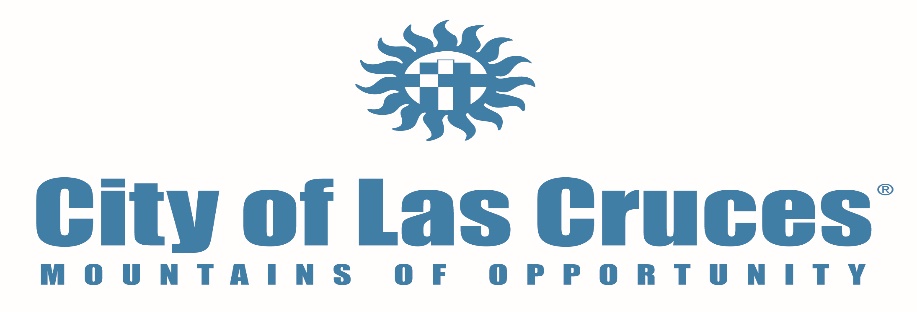 The following are summary minutes from the Mayor’s Suicide Prevention Task Force meeting held on Wednesday, June 17, 2020. The meeting was held via Zoom.Attendees Present:Alicia BlasingameMaricela JimenezJohn BurchKassandra GandaraMonique LopezGina GibsonCall to order:Meeting called to order at 11:03 a.m.Welcome/Introductions:CompletedApproval of Meeting Minutes:May 20, 2020 minutesApproved first by Gina GibsonApproved second by John BurchTreasurer’s Report:No change in treasury balance $11,423.00Discussion Items:WebsiteMonique Lopez will contact NMCO to follow up on the possibility of a live feed and video featureMonique Lopez will request a final quote from NMCOWebsite needs to be solidified quickly for the virtual recovery night celebrationJohn suggested we put out an RFP to find a web designing company for our websiteIt was agreed by the task force that we would move forward with our original plan to go with NMCOTrainingTeresa Samaniego facilitated the first QPR training to the task forceApprox. 10 participants in attendanceTeresa also facilitated a QPR training for FYI staffThe date for the QPR training in July still needs to be confirmedMHFA training will also be provided, the facilitators must confirm a date for this trainingSummitDiscussed still wanting to have the Youth Summit in conjunction with the Recovery Night eventNo other details discussedRecovery NightWeekly meetings will be scheduled starting June 24, 2020 through September 23, 2020 to plan Recovery Night eventThe task force would like to plan a hybrid event (virtual/face to face)Discussed reaching out to the manager of the Farmer’s Market to see if we could run our event in conjunction with the Farmer’s Market on September 26, 2020Monique Lopez will also contact the city to confirm if a joint event is possibleMember Comments/Suggestions/Announcements:Discussed taking part in the state’s Recovery EventGina Gibson agreed to be one of the representatives at the Recovery Communities meeting with the state and provide feedbackMaricela Jimenez will create the flyer for this year’s event and have it ready for review at the next scheduled meetingAs of this meeting SAMSA has not updated this year’s Recovery Night toolkitMayor Pro-Tem Gandara will reach out to the city to discuss their stance on having a large face to face gathering and report back to the task forceNext Meeting DateWednesday, July 15, 2020Meeting adjournedMeeting adjourned at 1:00 pm___________________________________ChairApproved:___________________________02/18/2020